    Официальное издание (бюллетень) Администрации Травковского сельского поселения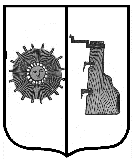 Российская Федерация Новгородская область  Боровичский районСОВЕТ ДЕПУТАТОВ ТРАВКОВСКОГО  СЕЛЬСКОГО ПОСЕЛЕНИЯРЕШЕНИЕ 31.05.2021 г. № 32  п. ТравковоО внесении изменений в решение Совета депутатов Травковского сельского поселения от 22.12.2020 года № 13 «Об утверждении   бюджета Травковского сельского поселения на 2021 год и на плановый период  2022 и 2023 годов ( в редакции от 02.02.2021 г. № 17, от 23.04.2021 г. № 26)Совет депутатов Травковского сельского поселения РЕШИЛ:   1.Внести изменения в решение Совета депутатов Травковского сельского   поселения от 22.12.2020  г. №  13  « Об утверждении бюджета Травковского сельского поселения на 2021 год и плановый период 2022-2023 годов» (в редакции от 02.02.2021 г. № 17, от 23.04.2021 г. № 26), утвердив  основные характеристики  бюджета  Травковского сельского поселения на 2021 год и плановый период 2022-2023 годов:1.1 прогнозируемый общий объем доходов  бюджета Травковского сельского поселения в сумме 7410651,14 руб.; 1.2 общий объем расходов  бюджета Травковского сельского поселения в сумме 7 686 583,14  рубля; 1.3  прогнозируемый  дефицит бюджета Травковского  сельского поселения в объеме  275 932  руб. 2. Изложить приложения  3,4, 6  в следующей редакции:                                                                                                                                    Приложение № 6                                                                                                                                    к решению Совета депутатов                                                                                                                                    Травковского сельского поселения                                                                                                                                     от 31.05.2021г.  №  32 Источники внутреннего финансирования дефицита бюджетаТравковского сельского поселения на 2021 год3. Настоящее решение  вступает в силу с «31» мая 2021 года.4.  Опубликовать данное решение в бюллетене «Официальный вестник Травковского сельского поселения» и  разместить на официальном сайте Травковского сельского поселения.Глава сельского поселения                                             Я. Н. ОрловаОтдел надзорной деятельности и профилактической работы по Боровичскому и Любытинскому районам информирует:Чтобы лето было добрым!!!!               Наступление летних каникул – большая радость для детей и причина волнения для их родителей. Ведь зачастую дети остаются предоставленными сами себе. Чтобы родительские страхи и волнения не позволяли завладеть и не портили детям летние каникулы, Отдел надзорной деятельности и профилактической работы по Боровичскому и Любытинскому районам управления надзорной деятельности и профилактической работы Главного управления МЧС России по Новгородской области обращается к родителям: помните, прежде всего, именно вы в ответе за жизнь своего ребенка! Поэтому, уважаемые родители особое внимание необходимо уделить поведению детей на улице. Они начинают активно исследовать окружающий их мир без взрослых. Результаты таких экспериментов, как правило, печальны. В поисках острых ощущений, дети играют с огнем, где это только возможно. Но редко кто из детей относится к данному мероприятию ответственно. Необходимо им объяснить, что розжиг костров, игры со спичками очень опасны. Зачастую пожары вызваны отсутствием у детей навыков не осторожного обращения с огнем и недостаточным контролем за их поведением, а в ряде случаев – неумением правильно организовать досуг детей. Дети гибнут при пожарах, в основном, по вине взрослых, оставивших их без присмотра. Прежде чем уйти из дома, необходимо поручить наблюдение за ребенком старшим детям или кому-нибудь из взрослых. Обеспечить хранение спичек и других пожароопасных предметов в недоступных для детей местах. Нужно помнить, что улица, проезжая часть, железная дорога, водоёмы – это зоны повышенной опасности, и мы должны научить детей разумной осторожности. Уже сейчас мы видим подростков на велосипедах, скутерах, мопедах, многие из них пробуют себя в экстремальной езде, забывая о Правилах дорожного движения и о необходимой защитной экипировке – тех условиях, которые обеспечивают безопасность. Надо постоянно напоминать детям, как вести себя на улице, как избежать травм во время катания. Объяснять надо даже, казалось бы, самые простые вещи – что переходить дорогу надо в зоне пешеходного перехода, что водитель не может сразу остановить машину, что разговор по мобильному телефону или громкая музыка в наушниках отвлекают от дороги и так далее.Дети не должны посещать водоёмы без взрослых. Но даже если вы отдыхаете на берегу всей семьёй, не упускайте купающихся детей из виду ни на минуту. Случаи гибели детей на воде происходят ежегодно. Причинами трагедии могут стать неумение плавать, катание на неисправных лодках, самодельных плотах, баловство на воде, попытки переплыть водоём, купание в незнакомых и необорудованных местах. К сожалению, летом дети достаточно часто остаются без присмотра, а неприятные ситуации могут подстерегать их всюду. Чтобы минимизировать риски, не разрешайте детям уходить далеко от своего дома, двора, гулять и играть в безлюдных местах, на пустырях, в заброшенных домах, сараях, на чердаках. Ребёнок должен твёрдо знать, что ничего нельзя брать у чужих людей, садиться в чужую машину, что в случае опасности надо громко звать на помощь.Уважаемые взрослые, прислушайтесь к нашим рекомендациям, проведите со своими детьми «нравоучительную» беседу, то летняя пора превратиться для вас и ваших детей в замечательный отдых! Берегите себя и своих детей!Выходит с .Учредитель газеты:Совет депутатов Травковского сельского поселения№ 16 4 июня  2021гПриложение № 3 к решению Совета депутатов Травковского сельского поселения от 31.05.2021 г. № 32Приложение № 3 к решению Совета депутатов Травковского сельского поселения от 31.05.2021 г. № 32Приложение № 3 к решению Совета депутатов Травковского сельского поселения от 31.05.2021 г. № 32Приложение № 3 к решению Совета депутатов Травковского сельского поселения от 31.05.2021 г. № 32Распределение бюджетных ассигнований по разделам и подразделам, целевым статьям, группам видов расходов классификации расходов бюджета на 2021 год и плановый период 2022-2023 годовРаспределение бюджетных ассигнований по разделам и подразделам, целевым статьям, группам видов расходов классификации расходов бюджета на 2021 год и плановый период 2022-2023 годовРаспределение бюджетных ассигнований по разделам и подразделам, целевым статьям, группам видов расходов классификации расходов бюджета на 2021 год и плановый период 2022-2023 годовРаспределение бюджетных ассигнований по разделам и подразделам, целевым статьям, группам видов расходов классификации расходов бюджета на 2021 год и плановый период 2022-2023 годовРаспределение бюджетных ассигнований по разделам и подразделам, целевым статьям, группам видов расходов классификации расходов бюджета на 2021 год и плановый период 2022-2023 годовРаспределение бюджетных ассигнований по разделам и подразделам, целевым статьям, группам видов расходов классификации расходов бюджета на 2021 год и плановый период 2022-2023 годовРаспределение бюджетных ассигнований по разделам и подразделам, целевым статьям, группам видов расходов классификации расходов бюджета на 2021 год и плановый период 2022-2023 годовРаспределение бюджетных ассигнований по разделам и подразделам, целевым статьям, группам видов расходов классификации расходов бюджета на 2021 год и плановый период 2022-2023 годовРаспределение бюджетных ассигнований по разделам и подразделам, целевым статьям, группам видов расходов классификации расходов бюджета на 2021 год и плановый период 2022-2023 годовНаименованиеВед.РзПрЦСРВР2021 год2022 год2023 годАдминистрация Травковского сельского поселения 4537 686 583,145 670 550,005 689 350,00Общегосударственные вопросы453013 353 188,003 101 447,003 076 055,00Функционирование высшего должностного лица субъекта Российской Федерации и муниципального образования 4530102651 700,00651 700,00651 700,00Глава муниципального образования453010295 1 00 01000651 700,00651 700,00651 700,00Расходы на выплаты персоналу в целях обеспечения выполнения функций государственными (муниципальными) органами, казенными учреждениями, органами управления государственными внебюджетными фондами453010295 1 00 01000100651 700,00651 700,00651 700,00Расходы на выплаты персоналу государственных (муниципальных) органов453010295 1 00 01000120651 700,00651 700,00651 700,00    Функционирование Правительства Российской Федерации, высших органов исполнительной власти субъектов Российской Федерации, местных администраций45301042 426 328,002 147 484,001 979 387,00Обеспечение деятельности органов местного самоуправления453010495 0 00 010000002 369 903,002 096 134,001 928 037,00Расходы на выплаты персоналу в целях обеспечения выполнения функций государственными (муниципальными) органами, казенными учреждениями, органами управления государственными внебюджетными фондами453010495 0 00 010001002 059 500,002 059 500,001 842 390,00Расходы на выплаты персоналу государственных (муниципальных) органов453010495 0 00 010001202 059 500,002 059 500,001 842 390,00Закупка товаров, работ и услуг для обеспечения  государственных (муниципальных) нужд453010495 0 00 01000200295 000,0021 231,0070 244,00Иные закупки товаров, работ и услуг для обеспечения государственных (муниципальных) нужд453010495 0 00 01000240295 000,0021 231,0070 244,00Иные бюджетные ассигнования453010495 0 00 0100080015 403,0015 403,0015 403,00Уплата налогов, сборов и иных платежей453010495 0 00 0100085015 403,0015 403,0015 403,00Субвенции на возмещение по содержанию штатных единиц, осуществляющих переданные отдельные государственные  полномочия области453010495 0 00 7028000051 350,0051 350,0051 350,00Расходы на выплаты персоналу в целях обеспечения выполнения функций государственными (муниципальными) органами, казенными учреждениями, органами управления государственными внебюджетными фондами453010495 0 00 7028010051 350,0051 350,0051 350,00Расходы на выплаты персоналу государственных (муниципальных) органов453010495 0 00 7028012051 350,0051 350,0051 350,00Межбюджетные трансферты на осуществление части полномочий в части определения поставщиков (подрядчиков, исполнителей) при осуществлении закупок товаров, работ, услуг для обеспечения муниципальных нужд453010495 0 00 810400005 075,000,000,00Межбюджетные трансферты453010495 0 00 810405005 075,000,000,00Передача полномочий по определению поставщиков (подрядчиков, исполнителей)453010495 0 00 810405405 075,000,000,00Обеспечение деятельности финансовых, налоговых и таможенных органов и органов финансового (финансово-бюджетного) надзора453010647 660,000,000,00Межбюджетные трансферты на  выполнение Контрольно-счётной палатой Боровичского муниципального района полномочий Контрольно-счётной комиссии по осуществлению внешнего муниципального финансового контроля453010697 0 00 8102000047 660,000,000,00Межбюджетные трансферты453010697 0 00 8102050047 660,000,000,00Передача полномочий контрольно-счетной палате453010697 0 00 8102054047 660,000,000,00Резервные фонды453011110 000,0010 000,0010 000,00Резервные фонд453011198 0 00 2999010 000,0010 000,0010 000,00Иные бюджетные ассигнования453011198 0 00 2999080010 000,0010 000,0010 000,00Резервные средства453011198 0 00 2999087010 000,0010 000,0010 000,00Другие общегосударственные вопросы4530113217 500,00292 263,00434 968,00Муниципальная программа «Развитие информационного общества в Травковском сельском поселении на 2019-2021 годы» 453011300 0 00 00000000161 000,000,000,00Реализация мероприятий, направленных на развитие информационного общества453011325 0 00 22510000161 000,000,000,00Закупка товаров, работ и услуг для обеспечения  государственных (муниципальных) нужд453011325 0 00 22510200161 000,000,000,00Иные закупки товаров, работ и услуг для обеспечения государственных (муниципальных) нужд453011325 0 00 22510240161 000,000,000,00Прочие расходы, не отнесенные к муниципальным программам Травковского сельского поселения45301130,00130 000,00130 000,00Реализация мероприятий, направленных на развитие информационного общества453011393 0 00 225100000,00130 000,00130 000,00Закупка товаров, работ и услуг для обеспечения  государственных (муниципальных) нужд453011393 0 00 225102000,00130 000,00130 000,00Иные закупки товаров, работ и услуг для обеспечения государственных (муниципальных) нужд453011393 0 00 225102400,00130 000,00130 000,00Субвенции на осуществление государственных полномочий по определению перечня должностных лиц, уполномоченных составлять протоколы об административных правонарушениях, предусмотренных соответствующими статьями областного закона "Об административных правонарушений"4530113500,00500,00500,00Определение перечня должностных лиц, уполномоченных составлять протоколы об административных правонарушениях453011393 0 00 70650000500,00500,00500,00Закупка товаров, работ и услуг для обеспечения  государственных (муниципальных) нужд453011393 0 00 70650200500,00500,00500,00Иные закупки товаров, работ и услуг для обеспечения государственных (муниципальных) нужд453011393 0 00 70650 240500,00500,00500,00Прочие мероприятия453011393 9 00 9999000048 000,0020 000,0020 000,00Расходы на выплаты персоналу государственных (муниципальных) органов453011393 9 00 9999012048 000,0020 000,0020 000,00Иные выплаты, за исключением фонда оплаты труда государственных (муниципальных) органов, лицам, привлекаемым согласно законодательству для выполнения отдельных полномочий453011393 9 00 9999012348 000,0020 000,0020 000,00Закупка товаров, работ и услуг для обеспечения  государственных (муниципальных) нужд453011393 9 00 999902008 000,000,000,00Иные закупки товаров, работ и услуг для обеспечения государственных (муниципальных) нужд453011393 9 00 999902448 000,000,000,00Условно утвержденные расходы453011300 0 00 000000000,00141 763,00284 468,00Условно утвержденные расходы 453011398 0 00 299808000,00141 763,00284 468,00Иные бюджетные ассигнования453011398 0 00 299808700,00141 763,00284 468,00Условно утвержденные расходы органов местного самоуправления453011398 0 00 299808700,00141 763,00284 468,00  Национальная оборона453020097 800,0098 800,00102 600,00    Мобилизационная и вневойсковая подготовка453020397 800,0098 800,00102 600,00        Осуществление первичного воинского учета на территориях, где отсутствуют военные комиссариаты453 020393 0 00 5118097 800,0098 800,00102 600,00Расходы на выплаты персоналу в целях обеспечения выполнения функций государственными (муниципальными) органами, казенными учреждениями, органами управления государственными внебюджетными фондами453020393 0 00 5118010097 800,0098 800,00102 600,00Расходы на выплаты персоналу государственных (муниципальных) органов453020393 0 00 5118012097 800,0098 800,00102 600,00Национальная безопасность и правоохранительная деятельность453030017 500,0017 000,0017 000,00Защита населения и территории от чрезвычайных ситуаций природного и техногенного характера, пожарная безопасность453031017 500,0017 000,0017 000,00Муниципальная  программа "Обеспечение пожарной безопасности на территории  Травковского сельского поселения на 2020-2022 годы"453031024 0 00 2800017 500,0017 000,000,00Приобретение и содержание объектов противопожарной деятельности453031024 0 00 2801017 500,0017 000,000,00Закупка товаров, работ и услуг для обеспечения  государственных (муниципальных) нужд453031024 0 00 2801020017 500,0017 000,000,00Иные закупки товаров, работ и услуг для обеспечения государственных (муниципальных) нужд453031024 0 00 28010 24017 500,0017 000,000,00Прочие расходы, не отнесенные к муниципальным программам Травковского сельского поселения453031093 0 00 280100,000,0017 000,00Приобретение и содержание объектов противопожарной деятельности453031093 0 00 280100,000,0017 000,00Закупка товаров, работ и услуг для обеспечения  государственных (муниципальных) нужд453031093 0 00 280102000,000,0017 000,00Иные закупки товаров, работ и услуг для обеспечения государственных (муниципальных) нужд453031093 0 00 280102400,000,0017 000,00Национальная экономика45304002 801 823,002 000 100,002 016 500,00Дорожное хозяйство (дорожные фонды)45304092 801 823,002 000 100,002 016 500,00Муниципальная  программа "Повышение безопасности дорожного движения в Травковском  сельском поселения на 2020-2022 годы"453040911 0 00 290002 801 823,002 000 100,000,00Содержание автодорог за счёт акцизов453040911 0 00 29010856 523,00703 250,000,00Закупка товаров, работ и услуг для обеспечения  государственных (муниципальных) нужд453040911 0 00 29010200856 523,00703 250,000,00Иные закупки товаров, работ и услуг для обеспечения государственных (муниципальных) нужд453040911 0 00 29010240856 523,00703 250,000,00Капитальный ремонт, ремонт и содержание автомобильных дорог местного значения за счёт государственной программы Новгородской области "Совершенствование и содержание дорожного хозяйства Новгородской области (за исключением автомобильных дорог федерального значения) на 2020- 2024 годы.453040911 0 00 715201 848 000,001 232 000,000,00Закупка товаров, работ и услуг для обеспечения  государственных (муниципальных) нужд453040911 0 00 715202001 848 000,001 232 000,000,00Иные закупки товаров, работ и услуг для обеспечения государственных (муниципальных) нужд453040911 0 00 715202401 848 000,001 232 000,000,00Прочая закупка товаров, работ и услуг453040911 0 00 715202441 848 000,001 232 000,000,00Капитальный ремонт, ремонт и содержание автомобильных дорог местного значения за счёт  средств местного бюджета к государственной программе Новгородской области "Совершенствование и содержание дорожного хозяйства Новгородской области (за исключением автомобильных дорог федерального значения) на 2020- 2024 годы.453040911 0 00 S152097 300,0064 850,000,00Закупка товаров, работ и услуг для обеспечения  государственных (муниципальных) нужд453040911 0 00 S152020097 300,0064 850,000,00Иные закупки товаров, работ и услуг для обеспечения государственных (муниципальных) нужд453040911 0 00 S152024097 300,0064 850,000,00Прочие расходы, не отнесенные к муниципальным программам Травковского сельского поселения453040993 0 00 000000,000,002 016 500,00Содержание автодорог за счёт акцизов453040993 0 00 290100000,000,00719 650,00Закупка товаров, работ и услуг для обеспечения  государственных (муниципальных) нужд453040993 0 00 290102000,000,00719 650,00Иные закупки товаров, работ и услуг для обеспечения государственных (муниципальных) нужд453040993 0 00 290102400,000,00719 650,00Капитальный ремонт, ремонт и содержание автомобильных дорог местного значения за счёт государственной программы Новгородской области "Совершенствование и содержание дорожного хозяйства Новгородской области (за исключением автомобильных дорог федерального значения) на 2020- 2024 годы.453040993 0 00 715200,000,001 232 000,00Закупка товаров, работ и услуг для обеспечения  государственных (муниципальных) нужд453040993 0 00 715202000,000,001 232 000,00Иные закупки товаров, работ и услуг для обеспечения государственных (муниципальных) нужд453040993 0 00 715202400,001 232 000,00Капитальный ремонт, ремонт и содержание автомобильных дорог местного значения за счёт  средств местного бюджета к государственной программе Новгородской области "Совершенствование и содержание дорожного хозяйства Новгородской области (за исключением автомобильных дорог федерального значения) на 2020- 2024 годы.453040993 0 00 S15200,000,0064 850,00Закупка товаров, работ и услуг для обеспечения  государственных (муниципальных) нужд453040993 0 00 S15202000,000,0064 850,00Иные закупки товаров, работ и услуг для обеспечения государственных (муниципальных) нужд453040993 0 00 S15202400,000,0064 850,00Жилищно-коммунальное хозяйство45305001 140 922,14177 853,00201 845,00Благоустройство45305031 140 922,14177 853,00201 845,00Муниципальная целевая программа "Благоустройство Травковского сельского поселения на 2020-2022 годы"453050350 0 00 270001 140 922,14177 853,000,00Уличное освещение453050350 0 00 27010670 000,00150 000,000,00Закупка товаров, работ и услуг для обеспечения  государственных (муниципальных) нужд453050350 0 00 27010200670 000,00150 000,000,00Иные закупки товаров, работ и услуг для обеспечения государственных (муниципальных) нужд453050350 0 00 27010240670 000,00150 000,000,00Озеленение453050350 0 00 270201 000,001 000,000,00Закупка товаров, работ и услуг для обеспечения  государственных (муниципальных) нужд453050350 0 00 270202001 000,001 000,000,00Иные закупки товаров, работ и услуг для обеспечения государственных (муниципальных) нужд453050350 0 00 270202401 000,001 000,000,00Организация и содержание мест захоронения453050350 0 00 270305 000,005 000,000,00Закупка товаров, работ и услуг для обеспечения  государственных (муниципальных) нужд453050350 0 00 270302005 000,005 000,000,00Иные закупки товаров, работ и услуг для обеспечения государственных (муниципальных) нужд453050350 0 00 270302405 000,005 000,000,00Прочие мероприятия по благоустройству 453050350 0 00 27040444 922,1421 853,000,00Закупка товаров, работ и услуг для обеспечения  государственных (муниципальных) нужд453050350 0 00 27040200444 922,1421 853,00             0,00Иные закупки товаров, работ и услуг для обеспечения государственных (муниципальных) нужд453050350 0 00 27040240444 922,1421 853,000,00Прочие мероприятия на реализацию проектов местных инициатив граждан (софинансирование)453050350 0 00 S 209020 000,000,000,00Закупка товаров, работ и услуг для обеспечения  государственных (муниципальных) нужд453050350 0 00 S 209020020 000,000,000,00Иные закупки товаров, работ и услуг для обеспечения государственных (муниципальных) нужд453050350 0 00 S 209024020 000,000,000,00Проведение мероприятий, направленных на борьбу с борщевиком Сосновского в 2021 году за счёт иного межбюджетного трансферта453050350 0 00 20820431 301,140,000,00Закупка товаров, работ и услуг для обеспечения  государственных (муниципальных) нужд453050350 0 00 20820200431 301,140,000,00Иные закупки товаров, работ и услуг для обеспечения государственных (муниципальных) нужд453050350 0 00 20820240431 301,140,000,00Прочие расходы, не отнесенные к муниципальным программам Травковского сельского поселения453050393 0 00 000000,000,00201 845,00Уличное освещение453050393 0 00 270100,000,00180 000,00Закупка товаров, работ и услуг для обеспечения  государственных (муниципальных) нужд453050393 0 00 270102000,000,00180 000,00Иные закупки товаров, работ и услуг для обеспечения государственных (муниципальных) нужд453050393 0 00 270102400,000,00180 000,00Озеленение 453050393 0 00 270200,000,001 000,00Закупка товаров, работ и услуг для обеспечения  государственных (муниципальных) нужд453050393 0 00 270202000,000,001 000,00Иные закупки товаров, работ и услуг для обеспечения государственных (муниципальных) нужд453050393 0 00 270202400,000,001 000,00Организация и содержание мест захоронения453050393 0 00 270300,000,005 000,00Закупка товаров, работ и услуг для обеспечения  государственных (муниципальных) нужд453050393 0 00 270302000,000,005 000,00Иные закупки товаров, работ и услуг для обеспечения государственных (муниципальных) нужд453050393 0 00 270302400,000,005 000,00Прочие мероприятия по благоустройству 453050393 0 00 270400,000,0015 845,00Закупка товаров, работ и услуг для обеспечения  государственных (муниципальных) нужд453050393 0 00 270402000,000,0015 845,00Иные закупки товаров, работ и услуг для обеспечения государственных (муниципальных) нужд453050393 0 00 270402400,000,0015 845,00Образование45307001 000,001 000,001 000,00Молодежная политика45307071 000,001 000,001 000,00Муниципальная  программа "Основные направления развития молодежной политики в Травковском сельском поселении на 2020-2022 годы"453070702 0 00 250001 000,001 000,000,00Проведение мероприятий на территории поселения для детей и молодежи453070702 0 00 250101 000,001 000,000,00Закупка товаров, работ и услуг для обеспечения  государственных (муниципальных) нужд453070702 0 00 250102001 000,001 000,000,00Иные закупки товаров, работ и услуг для обеспечения государственных (муниципальных) нужд453070702 0 00 250102401 000,001 000,000,00Прочие расходы, не отнесенные к муниципальным программам Травковского сельского поселения453070793 0 00 000000,000,001 000,00Проведение мероприятий на территории поселения для детей и молодежи453070793 0 00 250100,000,001 000,00Закупка товаров, работ и услуг для обеспечения  государственных (муниципальных) нужд453070793 0 00 250102000,000,001 000,00Иные закупки товаров, работ и услуг для обеспечения государственных (муниципальных) нужд453070793 0 00 250102400,000,001 000,00Культура, кинематография45308001 000,001 000,001 000,00Культура45308011 000,001 000,001 000,00Муниципальная  программа "Культура Травковского сельского поселения на 2020-2022  годы"453080103 0 00 230001 000,001 000,000,00Проведение мероприятий  в сельском поселении в области культуры45308 01 03 0 00 230101 000,001 000,000,00Закупка товаров, работ и услуг для обеспечения  государственных (муниципальных) нужд453080103 0 00 230102001 000,001 000,000,00Иные закупки товаров, работ и услуг для обеспечения государственных (муниципальных) нужд453080103 0 00 230102401 000,001 000,000,00Прочие расходы, не отнесенные к муниципальным программам Травковского сельского поселения453080193 0 00 000000,000,001 000,00Проведение мероприятий  в сельском поселении в области культуры453080193 0 00 230100,000,001 000,00Закупка товаров, работ и услуг для обеспечения  государственных (муниципальных) нужд453080193 0 00 230102000,000,001 000,00Иные закупки товаров, работ и услуг для обеспечения государственных (муниципальных) нужд453080193 0 00 230102400,000,001 000,00Социальная политика4531000272 350,00272 350,00272 350,00Пенсионное обеспечение4531001272 350,00272 350,00272 350,00Доплаты к пенсиям государственных служащих субъектов РФ и муниципальным служащим453100193 9 00 99980000272 350,00272 350,00272 350,00Социальное обеспечение и иные выплаты населению453100193 9 00 99980300272 350,00272 350,00272 350,00Публичные нормативные социальные выплаты гражданам453100193 9 00 99980310272 350,00272 350,00272 350,00Физическая культура и спорт45311001 000,001 000,001 000,00Физическая культура 45311011 000,001 000,001 000,00Муниципальная  программа " Развитие физической культуры и спорта в Травковском сельском поселении на 2020-2022 годы"453110105 0 00 240001 000,001 000,000,00Проведение спортивных мероприятий на территории поселения453110105  0 00 240101 000,001 000,000,00Закупка товаров, работ и услуг для обеспечения  государственных (муниципальных) нужд453110105  0 00 240102001 000,001 000,000,00Иные закупки товаров, работ и услуг для обеспечения государственных (муниципальных) нужд453110105  0 00 240102401 000,001 000,000,00Прочие расходы, не отнесенные к муниципальным программам Травковского сельского поселения453110193 0 00 000000,000,001 000,00Проведение спортивных мероприятий на территории поселения453110193 0 00 240100,000,001 000,00Закупка товаров, работ и услуг для обеспечения  государственных (муниципальных) нужд453110193 0 00 240102000,000,001 000,00Иные закупки товаров, работ и услуг для обеспечения государственных (муниципальных) нужд453110193 0 00 240102400,000,001 000,00Всего расходов7 686 583,145 670 550,005 689 350,00Приложение № 4 к решению Совета депутатов Травковского сельского поселения от 31.05.2021 г. № 32Приложение № 4 к решению Совета депутатов Травковского сельского поселения от 31.05.2021 г. № 32Приложение № 4 к решению Совета депутатов Травковского сельского поселения от 31.05.2021 г. № 32Приложение № 4 к решению Совета депутатов Травковского сельского поселения от 31.05.2021 г. № 32Ведомственная структура  расходов бюджета на 2021 год и плановый период 2022-2023 годовВедомственная структура  расходов бюджета на 2021 год и плановый период 2022-2023 годовВедомственная структура  расходов бюджета на 2021 год и плановый период 2022-2023 годовВедомственная структура  расходов бюджета на 2021 год и плановый период 2022-2023 годовВедомственная структура  расходов бюджета на 2021 год и плановый период 2022-2023 годовВедомственная структура  расходов бюджета на 2021 год и плановый период 2022-2023 годовВедомственная структура  расходов бюджета на 2021 год и плановый период 2022-2023 годовВедомственная структура  расходов бюджета на 2021 год и плановый период 2022-2023 годовВедомственная структура  расходов бюджета на 2021 год и плановый период 2022-2023 годовНаименованиеВед.РзПрЦСРВР2021 год2022 год2023 годАдминистрация Травковского сельского поселения 4537 686 583,145 670 550,005 689 350,00Общегосударственные вопросы453013 353 188,003 101 447,003 076 055,00Функционирование высшего должностного лица субъекта Российской Федерации и муниципального образования 4530102651 700,00651 700,00651 700,00Глава муниципального образования453010295 1 00 01000651 700,00651 700,00651 700,00Расходы на выплаты персоналу в целях обеспечения выполнения функций государственными (муниципальными) органами, казенными учреждениями, органами управления государственными внебюджетными фондами453010295 1 00 01000100651 700,00651 700,00651 700,00Расходы на выплаты персоналу государственных (муниципальных) органов453010295 1 00 01000120651 700,00651 700,00651 700,00    Функционирование Правительства Российской Федерации, высших органов исполнительной власти субъектов Российской Федерации, местных администраций45301042 426 328,002 147 484,001 979 387,00Обеспечение деятельности органов местного самоуправления453010495 0 00 010000002 369 903,002 096 134,001 928 037,00Расходы на выплаты персоналу в целях обеспечения выполнения функций государственными (муниципальными) органами, казенными учреждениями, органами управления государственными внебюджетными фондами453010495 0 00 010001002 059 500,002 059 500,001 842 390,00Расходы на выплаты персоналу государственных (муниципальных) органов453010495 0 00 010001202 059 500,002 059 500,001 842 390,00Закупка товаров, работ и услуг для обеспечения  государственных (муниципальных) нужд453010495 0 00 01000200295 000,0021 231,0070 244,00Иные закупки товаров, работ и услуг для обеспечения государственных (муниципальных) нужд453010495 0 00 01000240295 000,0021 231,0070 244,00Иные бюджетные ассигнования453010495 0 00 0100080015 403,0015 403,0015 403,00Уплата налогов, сборов и иных платежей453010495 0 00 0100085015 403,0015 403,0015 403,00Субвенции на возмещение по содержанию штатных единиц, осуществляющих переданные отдельные государственные  полномочия области453010495 0 00 7028000051 350,0051 350,0051 350,00Расходы на выплаты персоналу в целях обеспечения выполнения функций государственными (муниципальными) органами, казенными учреждениями, органами управления государственными внебюджетными фондами453010495 0 00 7028010051 350,0051 350,0051 350,00Расходы на выплаты персоналу государственных (муниципальных) органов453010495 0 00 7028012051 350,0051 350,0051 350,00Межбюджетные трансферты на осуществление части полномочий в части определения поставщиков (подрядчиков, исполнителей) при осуществлении закупок товаров, работ, услуг для обеспечения муниципальных нужд453010495 0 00 810400005 075,000,000,00Межбюджетные трансферты453010495 0 00 810405005 075,000,000,00Передача полномочий по определению поставщиков (подрядчиков, исполнителей)453010495 0 00 810405405 075,000,000,00Обеспечение деятельности финансовых, налоговых и таможенных органов и органов финансового (финансово-бюджетного) надзора453010647 660,000,000,00Межбюджетные трансферты на  выполнение Контрольно-счётной палатой Боровичского муниципального района полномочий Контрольно-счётной комиссии по осуществлению внешнего муниципального финансового контроля453010697 0 00 8102000047 660,000,000,00Межбюджетные трансферты453010697 0 00 8102050047 660,000,000,00Передача полномочий контрольно-счетной палате453010697 0 00 8102054047 660,000,000,00Резервные фонды453011110 000,0010 000,0010 000,00Резервные фонд453011198 0 00 2999010 000,0010 000,0010 000,00Иные бюджетные ассигнования453011198 0 00 2999080010 000,0010 000,0010 000,00Резервные средства453011198 0 00 2999087010 000,0010 000,0010 000,00Другие общегосударственные вопросы4530113217 500,00292 263,00434 968,00Муниципальная программа «Развитие информационного общества в Травковском сельском поселении на 2019-2021 годы» 453011300 0 00 00000000161 000,000,000,00Реализация мероприятий, направленных на развитие информационного общества453011325 0 00 22510000161 000,000,000,00Закупка товаров, работ и услуг для обеспечения  государственных (муниципальных) нужд453011325 0 00 22510200161 000,000,000,00Иные закупки товаров, работ и услуг для обеспечения государственных (муниципальных) нужд453011325 0 00 22510240161 000,000,000,00Прочие расходы, не отнесенные к муниципальным программам Травковского сельского поселения45301130,00130 000,00130 000,00Реализация мероприятий, направленных на развитие информационного общества453011393 0 00 225100000,00130 000,00130 000,00Закупка товаров, работ и услуг для обеспечения  государственных (муниципальных) нужд453011393 0 00 225102000,00130 000,00130 000,00Иные закупки товаров, работ и услуг для обеспечения государственных (муниципальных) нужд453011393 0 00 225102400,00130 000,00130 000,00Субвенции на осуществление государственных полномочий по определению перечня должностных лиц, уполномоченных составлять протоколы об административных правонарушениях, предусмотренных соответствующими статьями областного закона "Об административных правонарушений"4530113500,00500,00500,00Определение перечня должностных лиц, уполномоченных составлять протоколы об административных правонарушениях453011393 0 00 70650000500,00500,00500,00Закупка товаров, работ и услуг для обеспечения  государственных (муниципальных) нужд453011393 0 00 70650200500,00500,00500,00Иные закупки товаров, работ и услуг для обеспечения государственных (муниципальных) нужд453011393 0 00 70650 240500,00500,00500,00Прочие мероприятия453011393 9 00 9999000048 000,0020 000,0020 000,00Расходы на выплаты персоналу государственных (муниципальных) органов453011393 9 00 9999012048 000,0020 000,0020 000,00Иные выплаты, за исключением фонда оплаты труда государственных (муниципальных) органов, лицам, привлекаемым согласно законодательству для выполнения отдельных полномочий453011393 9 00 9999012348 000,0020 000,0020 000,00Закупка товаров, работ и услуг для обеспечения  государственных (муниципальных) нужд453011393 9 00 999902008 000,000,000,00Иные закупки товаров, работ и услуг для обеспечения государственных (муниципальных) нужд453011393 9 00 999902448 000,000,000,00Условно утвержденные расходы453011300 0 00 000000000,00141 763,00284 468,00Условно утвержденные расходы 453011398 0 00 299808000,00141 763,00284 468,00Иные бюджетные ассигнования453011398 0 00 299808700,00141 763,00284 468,00Условно утвержденные расходы органов местного самоуправления453011398 0 00 299808700,00141 763,00284 468,00  Национальная оборона453020097 800,0098 800,00102 600,00    Мобилизационная и вневойсковая подготовка453020397 800,0098 800,00102 600,00        Осуществление первичного воинского учета на территориях, где отсутствуют военные комиссариаты453 020393 0 00 5118097 800,0098 800,00102 600,00Расходы на выплаты персоналу в целях обеспечения выполнения функций государственными (муниципальными) органами, казенными учреждениями, органами управления государственными внебюджетными фондами453020393 0 00 5118010097 800,0098 800,00102 600,00Расходы на выплаты персоналу государственных (муниципальных) органов453020393 0 00 5118012097 800,0098 800,00102 600,00Национальная безопасность и правоохранительная деятельность453030017 500,0017 000,0017 000,00Защита населения и территории от чрезвычайных ситуаций природного и техногенного характера, пожарная безопасность453031017 500,0017 000,0017 000,00Муниципальная  программа "Обеспечение пожарной безопасности на территории  Травковского сельского поселения на 2020-2022 годы"453031024 0 00 2800017 500,0017 000,000,00Приобретение и содержание объектов противопожарной деятельности453031024 0 00 2801017 500,0017 000,000,00Закупка товаров, работ и услуг для обеспечения  государственных (муниципальных) нужд453031024 0 00 2801020017 500,0017 000,000,00Иные закупки товаров, работ и услуг для обеспечения государственных (муниципальных) нужд453031024 0 00 28010 24017 500,0017 000,000,00Прочие расходы, не отнесенные к муниципальным программам Травковского сельского поселения453031093 0 00 280100,000,0017 000,00Приобретение и содержание объектов противопожарной деятельности453031093 0 00 280100,000,0017 000,00Закупка товаров, работ и услуг для обеспечения  государственных (муниципальных) нужд453031093 0 00 280102000,000,0017 000,00Иные закупки товаров, работ и услуг для обеспечения государственных (муниципальных) нужд453031093 0 00 280102400,000,0017 000,00Национальная экономика45304002 801 823,002 000 100,002 016 500,00Дорожное хозяйство (дорожные фонды)45304092 801 823,002 000 100,002 016 500,00Муниципальная  программа "Повышение безопасности дорожного движения в Травковском  сельском поселении на 2020-2022 годы"453040911 0 00 290002 801 823,002 000 100,000,00Содержание автодорог за счёт акцизов453040911 0 00 29010856 523,00703 250,000,00Закупка товаров, работ и услуг для обеспечения  государственных (муниципальных) нужд453040911 0 00 29010200856 523,00703 250,000,00Иные закупки товаров, работ и услуг для обеспечения государственных (муниципальных) нужд453040911 0 00 29010240856 523,00703 250,000,00Капитальный ремонт, ремонт и содержание автомобильных дорог местного значения за счёт государственной программы Новгородской области "Совершенствование и содержание дорожного хозяйства Новгородской области (за исключением автомобильных дорог федерального значения) на 2020- 2024 годы.453040911 0 00 715201 848 000,001 232 000,000,00Закупка товаров, работ и услуг для обеспечения  государственных (муниципальных) нужд453040911 0 00 715202001 848 000,001 232 000,000,00Иные закупки товаров, работ и услуг для обеспечения государственных (муниципальных) нужд453040911 0 00 715202401 848 000,001 232 000,000,00Прочая закупка товаров, работ и услуг453040911 0 00 715202441 848 000,001 232 000,000,00Капитальный ремонт, ремонт и содержание автомобильных дорог местного значения за счёт  средств местного бюджета к государственной программе Новгородской области "Совершенствование и содержание дорожного хозяйства Новгородской области (за исключением автомобильных дорог федерального значения) на 2020- 2024 годы.453040911 0 00 S152097 300,0064 850,000,00Закупка товаров, работ и услуг для обеспечения  государственных (муниципальных) нужд453040911 0 00 S152020097 300,0064 850,000,00Иные закупки товаров, работ и услуг для обеспечения государственных (муниципальных) нужд453040911 0 00 S152024097 300,0064 850,000,00Прочие расходы, не отнесенные к муниципальным программам Травковского сельского поселения453040993 0 00 000000,000,002 016 500,00Содержание автодорог за счёт акцизов453040993 0 00 290100000,000,00719 650,00Закупка товаров, работ и услуг для обеспечения  государственных (муниципальных) нужд453040993 0 00 290102000,000,00719 650,00Иные закупки товаров, работ и услуг для обеспечения государственных (муниципальных) нужд453040993 0 00 290102400,000,00719 650,00Капитальный ремонт, ремонт и содержание автомобильных дорог местного значения за счёт государственной программы Новгородской области "Совершенствование и содержание дорожного хозяйства Новгородской области (за исключением автомобильных дорог федерального значения) на 2020- 2024 годы.453040993 0 00 715200,000,001 232 000,00Закупка товаров, работ и услуг для обеспечения  государственных (муниципальных) нужд453040993 0 00 715202000,000,001 232 000,00Иные закупки товаров, работ и услуг для обеспечения государственных (муниципальных) нужд453040993 0 00 715202400,001 232 000,00Капитальный ремонт, ремонт и содержание автомобильных дорог местного значения за счёт  средств местного бюджета к государственной программе Новгородской области "Совершенствование и содержание дорожного хозяйства Новгородской области (за исключением автомобильных дорог федерального значения) на 2020- 2024 годы.453040993 0 00 S15200,000,0064 850,00Закупка товаров, работ и услуг для обеспечения  государственных (муниципальных) нужд453040993 0 00 S15202000,000,0064 850,00Иные закупки товаров, работ и услуг для обеспечения государственных (муниципальных) нужд453040993 0 00 S15202400,000,0064 850,00Жилищно-коммунальное хозяйство45305001 140 922,14177 853,00201 845,00Благоустройство45305031 140 922,14177 853,00201 845,00Муниципальная целевая программа "Благоустройство Травковского сельского поселения на 2020-2022 годы"453050350 0 00 270001 140 922,14177 853,000,00Уличное освещение453050350 0 00 27010670 000,00150 000,000,00Закупка товаров, работ и услуг для обеспечения  государственных (муниципальных) нужд453050350 0 00 27010200670 000,00150 000,000,00Иные закупки товаров, работ и услуг для обеспечения государственных (муниципальных) нужд453050350 0 00 27010240670 000,00150 000,000,00Озеленение453050350 0 00 270201 000,001 000,000,00Закупка товаров, работ и услуг для обеспечения  государственных (муниципальных) нужд453050350 0 00 270202001 000,001 000,000,00Иные закупки товаров, работ и услуг для обеспечения государственных (муниципальных) нужд453050350 0 00 270202401 000,001 000,000,00Организация и содержание мест захоронения453050350 0 00 270305 000,005 000,000,00Закупка товаров, работ и услуг для обеспечения  государственных (муниципальных) нужд453050350 0 00 270302005 000,005 000,000,00Иные закупки товаров, работ и услуг для обеспечения государственных (муниципальных) нужд453050350 0 00 270302405 000,005 000,000,00Прочие мероприятия по благоустройству 453050350 0 00 27040444 922,1421 853,000,00Закупка товаров, работ и услуг для обеспечения  государственных (муниципальных) нужд453050350 0 00 27040200444 922,1421 853,00             0,00Иные закупки товаров, работ и услуг для обеспечения государственных (муниципальных) нужд453050350 0 00 27040240444 922,1421 853,000,00Прочие мероприятия на реализацию проектов местных инициатив граждан (софинансирование)453050350 0 00 S 209020 000,000,000,00Закупка товаров, работ и услуг для обеспечения  государственных (муниципальных) нужд453050350 0 00 S 209020020 000,000,000,00Иные закупки товаров, работ и услуг для обеспечения государственных (муниципальных) нужд453050350 0 00 S 209024020 000,000,000,00Проведение мероприятий, направленных на борьбу с борщевиком Сосновского в 2021 году за счёт иного межбюджетного трансферта453050350 0 00 20820431 301,140,000,00Закупка товаров, работ и услуг для обеспечения  государственных (муниципальных) нужд453050350 0 00 20820200431 301,140,000,00Иные закупки товаров, работ и услуг для обеспечения государственных (муниципальных) нужд453050350 0 00 20820240431 301,140,000,00Прочие расходы, не отнесенные к муниципальным программам Травковского сельского поселения453050393 0 00 000000,000,00201 845,00Уличное освещение453050393 0 00 270100,000,00180 000,00Закупка товаров, работ и услуг для обеспечения  государственных (муниципальных) нужд453050393 0 00 270102000,000,00180 000,00Иные закупки товаров, работ и услуг для обеспечения государственных (муниципальных) нужд453050393 0 00 270102400,000,00180 000,00Озеленение 453050393 0 00 270200,000,001 000,00Закупка товаров, работ и услуг для обеспечения  государственных (муниципальных) нужд453050393 0 00 270202000,000,001 000,00Иные закупки товаров, работ и услуг для обеспечения государственных (муниципальных) нужд453050393 0 00 270202400,000,001 000,00Организация и содержание мест захоронения453050393 0 00 270300,000,005 000,00Закупка товаров, работ и услуг для обеспечения  государственных (муниципальных) нужд453050393 0 00 270302000,000,005 000,00Иные закупки товаров, работ и услуг для обеспечения государственных (муниципальных) нужд453050393 0 00 270302400,000,005 000,00Прочие мероприятия по благоустройству 453050393 0 00 270400,000,0015 845,00Закупка товаров, работ и услуг для обеспечения  государственных (муниципальных) нужд453050393 0 00 270402000,000,0015 845,00Иные закупки товаров, работ и услуг для обеспечения государственных (муниципальных) нужд453050393 0 00 270402400,000,0015 845,00Образование45307001 000,001 000,001 000,00Молодежная политика45307071 000,001 000,001 000,00Муниципальная  программа "Основные направления развития молодежной политики в Травковском сельском поселении на 2020-2022 годы"453070702 0 00 250001 000,001 000,000,00Проведение мероприятий на территории поселения для детей и молодежи453070702 0 00 250101 000,001 000,000,00Закупка товаров, работ и услуг для обеспечения  государственных (муниципальных) нужд453070702 0 00 250102001 000,001 000,000,00Иные закупки товаров, работ и услуг для обеспечения государственных (муниципальных) нужд453070702 0 00 250102401 000,001 000,000,00Прочие расходы, не отнесенные к муниципальным программам Травковского сельского поселения453070793 0 00 000000,000,001 000,00Проведение мероприятий на территории поселения для детей и молодежи453070793 0 00 250100,000,001 000,00Закупка товаров, работ и услуг для обеспечения  государственных (муниципальных) нужд453070793 0 00 250102000,000,001 000,00Иные закупки товаров, работ и услуг для обеспечения государственных (муниципальных) нужд453070793 0 00 250102400,000,001 000,00Культура, кинематография45308001 000,001 000,001 000,00Культура45308011 000,001 000,001 000,00Муниципальная  программа "Культура Травковского сельского поселения на 2020-2022  годы"453080103 0 00 230001 000,001 000,000,00Проведение мероприятий  в сельском поселении в области культуры45308 01 03 0 00 230101 000,001 000,000,00Закупка товаров, работ и услуг для обеспечения  государственных (муниципальных) нужд453080103 0 00 230102001 000,001 000,000,00Иные закупки товаров, работ и услуг для обеспечения государственных (муниципальных) нужд453080103 0 00 230102401 000,001 000,000,00Прочие расходы, не отнесенные к муниципальным программам Травковского сельского поселения453080193 0 00 000000,000,001 000,00Проведение мероприятий  в сельском поселении в области культуры453080193 0 00 230100,000,001 000,00Закупка товаров, работ и услуг для обеспечения  государственных (муниципальных) нужд453080193 0 00 230102000,000,001 000,00Иные закупки товаров, работ и услуг для обеспечения государственных (муниципальных) нужд453080193 0 00 230102400,000,001 000,00Социальная политика4531000272 350,00272 350,00272 350,00Пенсионное обеспечение4531001272 350,00272 350,00272 350,00Доплаты к пенсиям государственных служащих субъектов РФ и муниципальным служащим453100193 9 00 99980000272 350,00272 350,00272 350,00Социальное обеспечение и иные выплаты населению453100193 9 00 99980300272 350,00272 350,00272 350,00Публичные нормативные социальные выплаты гражданам453100193 9 00 99980310272 350,00272 350,00272 350,00Физическая культура и спорт45311001 000,001 000,001 000,00Физическая культура 45311011 000,001 000,001 000,00Муниципальная  программа " Развитие физической культуры и спорта в Травковском сельском поселении на 2020-2022 годы"453110105 0 00 240001 000,001 000,000,00Проведение спортивных мероприятий на территории поселения453110105  0 00 240101 000,001 000,000,00Закупка товаров, работ и услуг для обеспечения  государственных (муниципальных) нужд453110105  0 00 240102001 000,001 000,000,00Иные закупки товаров, работ и услуг для обеспечения государственных (муниципальных) нужд453110105  0 00 240102401 000,001 000,000,00Прочие расходы, не отнесенные к муниципальным программам Травковского сельского поселения453110193 0 00 000000,000,001 000,00Проведение спортивных мероприятий на территории поселения453110193 0 00 240100,000,001 000,00Закупка товаров, работ и услуг для обеспечения  государственных (муниципальных) нужд453110193 0 00 240102000,000,001 000,00Иные закупки товаров, работ и услуг для обеспечения государственных (муниципальных) нужд453110193 0 00 240102400,000,001 000,00Всего расходов7 686 583,145 670 550,005 689 350,00Наименование источника внутреннего финансирования  дефицита бюджетаКод группы, подгруппы, статьи и видов источников          Сумма    (рублей)Всего источник финансирования дефицита бюджета275 932,00Изменение остатков средств на счетах по учёту средств бюджета000 01 05 00 00 00 0000 000275 932,00Адрес редакции издателя:174449, Новгородская областьБоровичский район,                          п.Травково, ул. Совхозная д.5а E-mail:trava58@rambler.ruИнтернет-сайт:www.travkovoadm.ruГлавный редактор:Я. Н. ОрловаНомер газеты подписан к печати: в 16.30 час.	      3 мая 2021г.Тираж: 4 экземпляраБюллетень распространяется на безвозмездной основе